ORDINE PROVINCIALE DEI MEDICI-CHIRURGHI E DEGLI ODONTOIATRI di CROTONEEnte di Diritto Pubblico (D.L.C.P.S.13/09/1946 n. 233)Viale Regina Margherita 5Tel. 096221240 APPLICAREMARCA DA BOLLO€ 16,00Alla COMMISSIONE per gli ISCRITTI nell’ALBO degliODONTOIATRIRICHIESTA  DI  PARERE  SU  PARCELLA(DA COMPLETARE POSSIBILMENTE A MACCHINA O IN STAMPATELLO IN MODO CHIARO E LEGGIBILE)_l_ sottoscritt_ Dott._                                                                                                                                       residente in                                              Via                                                                                    n.                c.a.p.  	Tel.                                                    cell.                                                e mail  	con  studio  sito  in   	Via   	n.   	c.a.p.   	Tel.   	iscritto nell’ALBO  professionale degli  ODONTOIATRI  conposizione N.                               , specialista in (1)  	CONSAPEVOLE  SECONDO  QUANTO  PRESCRITTO  DALL’ART.  76  DEL  D.P.R.  N.  445  DEL  28  DICEMBRE  2000,  DELLA RESPONSABILITÀ PENALE CUI PUÒ ANDARE INCONTRO IN CASO DI DICHIARAZIONI MENDACI, FALSITÀ NEGLI ATTI ED USO DI ATTI FALSI, DICHIARA, SOTTO LA PROPRIA RESPONSABILITÀ’ QUANTO SEGUE:dal     	al    	ha   effettuato   in   favore   del 	Sig._  	(2)   	residentein                                                          Via  	n.   	cap.   	le  prestazioni  professionali,  indicate  in  dettaglio  nella  pagina  seguente  (checostituisce parte integrante dell’istanza), per l’importo complessivo di Euro (3)                                              .POICHÉ IL PAZIENTE RISULTA TUTTORA INSOLVENTE, IL SOTTOSCRITTO CHIEDE CHE CODESTA COMMISSIONE VOGLIA ESPRIMERE IL PROPRIO GIUDIZIO CIRCA LA CONGRUITÀ DEGLI ONORARI.•	Ai sensi dell’art. 3 lett. e) del D.Lgs.C.P.S del 13/09/1946 n. 233 e ss.mm.,  CHIEDE CHE L’ORDINE SI INTERPONGA tentando di addivenire alla conciliazione della vertenza, tenuto conto che in caso di mancanza di accordo transattivo tra le parti, l’Ordine dovrà esprimere il suo parere sulla controversia stessa, svolgendo un’accurata istruttoria, richiedente i necessari tempi tecnici previsti dalle norme e regolamenti vigenti.•	Ai  sensi  dell’art.  3  lett.  e)  del  D.Lgs.C.P.S.  del  13/09/1946  n.  233  e  ss.mm.,  NON  CHIEDE  CHE  L’ORDINE  SI INTERPONGA per addivenire alla conciliazione della vertenza.IL SOTTOSCRITTO È CONSAPEVOLE CHE:I  DATI  ACQUISITI  SARANNO  UTILIZZATI  ESCLUSIVAMENTE  PER  OTTEMPERARE  ALLE  ATTRIBUZIONI  E  ALLE  FINALITÀ  ISTITUZIONALI DELL’ORDINE; TALI DATI (FATTA ECCEZIONE PER LE RESIDENZE, I RECAPITI TELEFONICI E GLI INDIRIZZI E MAIL) VERRANNO INSERITI NEL SITO INTERNET DELL’ENTE NONCHÉ IN QUELLO DELLA F.N.O.M.C.e O.Data   	Firma  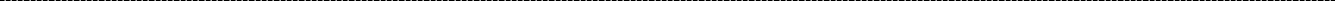 [    ]  INVIO x POSTA   (Allegare FOTOCOPIA non autenticata del DOCUMENTO d’identità - ai sensi dell’Art. 38, comma 3, del D.P.R. n. 445/2000)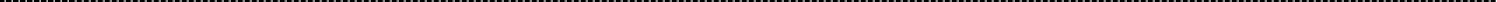 DETTAGLIO ATTIVITÀ PROFESSIONALE PRESTATAdal Dott.                                                        in favore di  	 (presso (3)                                                                                                                      in                                                     ) (Per la compilazione attenersi alle NOTE riportate nella 4a pagina del modello)ANNOTAZIONI:_Data  	Firma  	*********************************************************************************************************************************SPAZIO RISERVATO ALL’ORDINE[    ]  PRESENTAZIONE DIRETTA ALL’IMPIEGATO ADDETTOLa firma è stata apposta, ai sensi dell’Art. 38 comma 3 del D.P.R. n. 445/2000, in presenza del:Sig./Sig.ra    	(Timbro e firma del funzionario)          Prot.  N.°                              del  	[    ]  SCHEDA ANAGRAFICA (DA ALLEGARE)IL SANITARIO:  DEVE CONSEGNARE N.° 1 MARCA DA BOLLO DA € 16,00 (PER IL RILASCIO DEL PARERE)*********************************************************************************************************************************ALL’ATTO DELLA PRESENTAZIONE DELLA DOMANDA SI DOVRÀ:       APPORRE sull’istanza N. 1 MARCA DA BOLLO da Euro 16,00       ALLEGARE:  N. 1 MARCA DA BOLLO da Euro 16,00 (necessaria per il rilascio dell’atto amministrativo rilasciato dall’Ordine)       ALLEGARE fotocopia delle RICEVUTE o FATTURE relative agli ACCONTI VERSATINOTE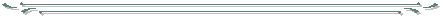 (1)   Indicare l’eventuale titolo di specializzazione che deve essere depositato presso l’Ordine.(2)   Nell’ ipotesi in cui le prestazioni siano state effettuate per conto di altri (ad esempio nel caso di minori, ai quali leprestazioni vengono rese per conto dei genitori) indicare anche il nominativo e l’abitazione dei medesimi.(3)   L’elencazione delle varie prestazioni deve essere puntuale con i relativi onorari indicati. Per l’attività odontoiatrica è necessario specificare gli elementi dentari (o le zone di intervento) e il materiale eventualmente impiegato (es.: n. 4 estrazioni 3.2; 3.4; 2.5; 2.6 €.                       ). Se le prestazioni sono state rese presso una Casa di Cura Privata indicare quale. Per gli interventi chirurgici ogni componente dell’equipe provvede autonomamente a richiedere il relativo parere per la parte di propria competenza specificando il ruolo rivestito (chirurgo operatore, assistente, anestesista) e l’attività professionale prestata.(4)   Riportare gli importi di eventuali acconti versati dal paziente che debbono essere comprovati allegando copia della relativa ricevuta fiscale od in altro modo ritenuto idoneo.AVVERTENZE              Al momento del rilascio del parere di congruità, per la liquidazione degli onorari professionali,l’Ordine effettua una TASSAZIONE pari:a 25,82 per gli onorari fino a 258,23;5% per gli onorari da 258,23 a 1032,91 e comunque non inferiore a 25,82;3% per gli onorari da 1032,91 a 5164,57 e comunque non inferiore a 51,64; 2% per gli onorari superiori a 5164,57 e comunque non inferiore a 103,29; per come riportato nella comunicazione FNOMCeO n° 147 del 10/11/1998 e deliberata dal Consiglio Direttivo il 19/02/1999.      Si precisa che detta tassazione è computata sulla parte di onorario non ancora corrisposto al sanitario            Il RITIRO dei PARERI rilasciati nonché il PAGAMENTO della relativa TASSA è OBBLIGATORIO.           Si precisa che: “…… nella richiesta di Parere di Congruità effettuata dall’Iscritto, non devono essere riportate le        prestazioni effettuate a titolo gratuito..”N.B.: Se la domanda non è completa di tutte le informazioni richieste la Commissione non sarà in grado di esprimere parere di congruità.4DECISIONI ASSUNTE dalla COMMISSIONE APPROVATO                   NON APPROVATO APPROVATO CON MODIFICA                  RICHIESTA CHIARIMENTI RINVIATA LA TRATTAZIONE                    RICHIESTA DOCUMENTAZIONE CONVOCARE IL SANITARIO                     	Data:                                                       Firma:……………………………..…………………    ……………………………..…………………Data:                                                       Firma:……………………………..…………………    ……………………………..…………………Data:                                                       Firma:……………………………..…………………    ……………………………..…………………Data:                                                       Firma:……………………………..…………………    ……………………………..…………………